КРАСНОЯРСКИЙ КРАЙСАЯНСКИЙ МУНИЦИПАЛЬНЫЙ РАЙОНКОМИССИЯ ПО ДЕЛАМ НЕСОВЕРШЕННОЛЕТНИХ И ЗАЩИТЕ ИХ ПРАВ______________________________________________________________ Саянский район, с. Агинское, ул. Советская 151, 663580, код 8-39142, пр.2-14-33, факс 2-10-82,тел.2-12-08ПОСТАНОВЛЕНИЕ  23.10.2020 год                        с. Агинское                                        №207-кдн«О проведении оперативно профилактического мероприятия Шанс»           В соответствии с Федеральным законом от 24.06.1999 № 120-ФЗ «Об основах системы профилактики безнадзорности и правонарушений несовершеннолетних» комиссия по делам несовершеннолетних и защите их прав Саянского района (далее – комиссия) в составе:        Член комиссии по делам несовершеннолетних  и защите их прав Саянского района,  главный специалист органа опеки и попечительства администрации района  - Ольга Ивановна Фильшина;                                                       присутствующие члены комиссии: В.И. Гарцук, С.И. Зенцова, В.Н. Сивина, Е.А. Крупенько, Н.В. Миллер, А.Н. Степанченок,   О.Н. Хохлова, Н.В. Афанасьева, В.А. Королева           отсутствующие члены комиссии: Т.А. Шиндякина, Е.В. Рябцева, В.В. Зауэр, М.А. Папсуева, Е.В. Андропова. Т.Н. Чурилович А.С. Сыроежко Тарханова, Е.В. Козлова;при ведении протокола заседания ведущим специалистом ответственным секретарем комиссии Ю.А. Саврулиной.          Заслушав отчет  старшего инспектора ПДН ОП МО МВД России «Ирбейский» майора полиции Т.Н. Чурилович (приложение №1), комиссияПОСТАНОВИЛА:Отчет инспектора ПДН принять к сведению.  Направить копию настоящего постановления руководителям органов и учреждений системы профилактики.Контроль за исполнением постановления оставляю за собой.Постановление вступает в силу со дня подписания. Постановление может быть обжаловано в порядке, установленном законодательством Российской Федерации.Член комиссии по делам несовершеннолетних и защите их прав Саянского района,                                                   	 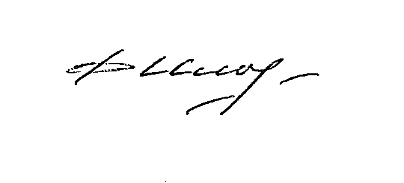 гл. специалист ООиПадминистрации района                                                                              О.И. Фильшина  Копия постановления направлена почтой  23.10.2020г.Приложение №1К постановлению № 207-кдн от 23.10.2020           Во исполнение распоряжения ГУ МВД России по Красноярскому краю № 4316 от 30.09.2020г., с целью предупреждения совершения несовершеннолетними повторных преступлений и общественно опасных деяний, выявлению несовершеннолетних, находящихся  в трудной жизненной ситуации или социально опасном положении, взрослых лиц, вовлекающих несовершеннолетних в противоправную деятельность, а также оказания адресной реабилитационной помощи подросткам, ранее совершавшим правонарушения, на территории  обслуживания МО МВД России «Ирбейский» с 05 по 09 сентября 2020 года проведено оперативно-профилактическое мероприятие «Шанс».	В проведении мероприятия «Шанс» приняли участие 9 сотрудников ОП МО МВД России «Ирбейский», из них: 1 сотрудник ПДН, 5 сотрудников УУП, 3 сотрудника ОУР. Также были задействовано 7 представителей системы профилактики и уголовно исполнительная инспекция ГУФСИН РФ по Красноярскому краю.	Личный состав ОП МО МВД РФ «Ирбейский» был ориентирован на усиление работы по предупреждению и пресечению беспризорности, безнадзорности и правонарушений несовершеннолетних. Инспекторами ПДН ежедневно проводились инструктажи с сотрудниками подразделений, задействованных в мероприятии, доводились цели и задачи данного мероприятия (вносились записи в постовую книгу). В службы системы профилактики была направлена информация о проведении данного мероприятия. В Саянскую районную газету «Присаянье» направлен анонс о проведении оперативно профилактического мероприятия «Шанс» с доведением целей и задач. В течение пяти дней ежедневно проводились дневные рейдовые мероприятия со службами системы профилактики и один рейд в вечернее время. Совместно с УУП, ОУР, УИИ представителями образования, комплексным центром «Саянский» проведены рейды по месту жительства несовершеннолетних и  семей,  состоящих на учете в КДН и ЗП, ПДН МО МВД России «Ирбейский». В ходе данных рейдовых мероприятий проверено 10 подростков состоящих на учете ПДН, с целью оказания реабилитационной помощи, проверено 12 семей из категории СОП. Проверено 3 группы с антиобщественной направленностью. По информации поступившей от граждан проверено 2 семьи. Семье Оськиных (Лутошкиным) оказана помощь в виде вещами б/у.В период проведения операции осуществлено 5 проверок торговых объектов, с целью выявления фактов продажи несовершеннолетним табачной и алкогольной продукции, в результате которых нарушений не выявлено.Составлен 1 протокол об административном правонарушении по ст. 5.35 ч.1 КоАП РФ. Направлено 2 материала в КДН и ЗП по ст. 1.4 ЗКК. Проверено 12 мест концентрации несовершеннолетних. Поставлено на профилактический учет 1 несовершеннолетний – совершивший общественно опасное деяние. В общеобразовательных учреждениях Саянского района, техникуме проведены лекции-беседы. Во взаимодействии с психологами и педагогами образовательных учреждений организована работа по профилактике раннего семейного неблагополучия. С МБОУ Агинская СОШ №2 09.10.2020 проведен вечерний рейд по проверки по месту жительства несовершеннолетних состоящих на профилактическом учете.   Совместно со старшим инспектором филиала по Саянскому району ФКУ УИИ ГУФСИН РФ по Красноярскому краю подполковником внутренней службы Папсуевой М.А. и УУП ОП МО МВД России «Ирбейский» по месту жительства проверены лица, осужденные к мерам наказания не связанные с лишением свобод, имеющие на иждивении малолетних детей. 	 Результаты оперативно-профилактического мероприятия «Шанс» будут освещены в ближайшем номере газеты «Присаянье». 